ООО “Инфотех”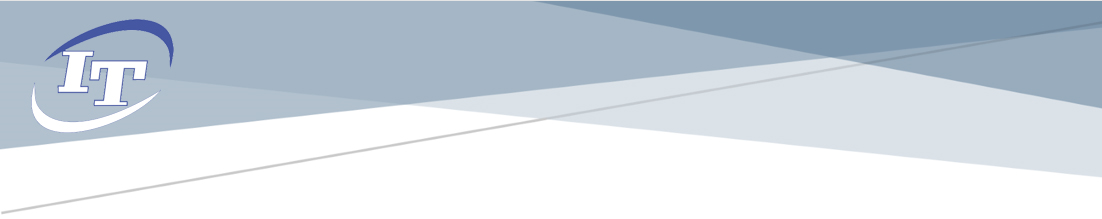 г. Днепропетровск, ул. Князя Владимира Великого , 18 бТел./факс: 371-43-54 (56)Е-mail: infotech@itech.net.uahttp://www.itech.net.uaСертифицированный учебный центр AutodeskБазовый курс Revit Architecture 2018Учебный центр Компании «ИнфоТЕХ»Сертифицированный учебный центр «Инфотех» - авторизован компанией Autodeskи является лучшим по восточному региону Украины. Ключевые преимущества учебного центра:Курсы проводятся сертифицированными специалистами Autodesk;По окончанию курса слушатель получает именной международный сертификат от компании Autodesk;Во время обучения особое значение придается практическому применению получаемых знаний;Гибкий график проведения занятий;Предусмотрено корпоративное обучение с выездом и проведением курсов по заказу в удобные для заказчика дни (min 3 чел.). Обучение частных лиц происходит по мере укомплектования группы (от 3 до 8 чел.);Учебный класс оборудован всем, что требуется для качественного и комфортного обучения.Цель курса:  	Овладение навыками архитектурно-строительного  проектирования в системе Revit ArchitectureТребования к слушателям: Обще компьютерная грамотность - Windows. Желателен опыт работы в программах двухмерной графики, иметь представление о трехмерном пространстве. Опыт разработки архитектурно-строительной документации.Результат обучения:  Освоение базовых приемов работы в программе Autodesk Revit Architecture. По окончании обучения слушатели научатся самостоятельно разрабатывать архитектурную часть проектов в данной системе. Успешно освоившим курс выдается международный сертификат компании Autodesk.Учебный план на курс Revit ArchitectureПродолжительность курса – 50 часов№ занятияСодержание1Знакомство Autodesk Revit Architecture – 3 часаОсобенности пакета Revit ArchitectureОтличие Revit Architecture от AutoCAD и других CAD системПонятие информационной модели здания. BIM системыПринципы подготовки рабочей документацииПорядок разработки презентационных материаловУстановка основных параметров Revit ArchitectureУстановка и изменение единиц измерения для проекта2Интерфейс Revit – 2 часаИзучение интерфейса Revit ArchitectureЭлементы интерфейсаПриемы работы в Revit ArchitectureПриемы обработки команд3Эскизы – 1 часПонятие и назначение режима эскизирования Область применения эскизированияСоздание и редактирования объектов в режиме эскизированияОбъектная привязка к характерным точкам4Редактирование элементов модели – 1 часВыбор элементов для редактированияОдновременный выбор нескольких элементовВыбор цепей стен или линийИспользование команд редактирования объектов в процессе реальной разработки проектаРазделение стен или линий Обрезки/удлинение стен или линийСмещение элементовПрисоединение/отсоединение  различных конструкцийПрисоединение/отсоединение  верха и подошвы стенИзменение порядка примыкания стен в угловых участках5Создание опорных элементов здания – 3 часаФормирование сетки осей здания.Моделирование уровней (этажей) зданияВиды Создание видовСвойства видов. Панель свойстваСоздание перспективных видовРабота с видами (Изменение имени, копирование) Разрезы двухмерные и трехмерныеВспомогательные и рабочие плоскости6Моделирование строительных конструкций здания – 14 часовПонятие семейства и их типы	Системные 	Загружаемые	КонтекстныеОбщий порядок выбора загружаемых семейств и подгрузки их в проектСоздание и видоизменение однослойных и многослойных конструкций стен и их свойствРазмещение в модели дверей, окон. Моделирование перекрытий, потолков и крыш.Моделирование навесных конструкций (стены из стекла и металла, навесные системы)Размещение в модели несущих конструкций (колонны, балки, связи, фундаменты)Создание и видоизменение лестницы, ограждений и пандусовПорядок создания сложных элементов здания с применением контекстных семейств.Формирование проемов в строительных конструкцияхРазмещение мебели и др. объектовРазработка узлов7Нанесение размеров, текстов и марок – 2 часаОсобенности простановки размеров в Revit ArchitectureВременные и постоянные размеры их назначение и  порядок образмеривания объектов Настройка параметров размеровТипы размеров (линейные, радиальные, угловые и длины дуг)Ввод высотных отметокРедактирование размеров и их свойствПорядок простановки марок объектовИзменение графического оформления марок8Формирование спецификаций строительных конструкций и материалов – 2 часаОбщий порядок создания спецификацийСоздания спецификаций строительных конструкцийСоздания спецификаций материалов9Использование групп для ускорения разработки проекта – 1 часПонятие группСоздание и редактирование группДобавление объектов в группы и удаление их из групп10Основы использования семейств – 4 часаПонятия «Семейство» и типы семейств применяемых при разработке проектаОсновы работы в редакторе семействКоманды Редактора семействОтличие между объемной и полостной геометриейКоманды формирования объемной и полостной геометрии Порядок загрузки семейств в проекты или другие семействаОсновы создание семейства окон, дверей, мебели, осветительных приборовОсновы применения типоразмеров в семействах Возводимые семейства11Концептуальное моделирование – 2 часаИспользование формообразующих элементов при разработке концептуальной моделиСоздание и редактирование формообразующих элементов Моделирование объема здания с использованием объемных и полостных форм Создание конструкций здания из формообразующих элементов12Помещения – 2 часаФормирование помещенийСоздание спецификации помещенийСоздание легенды помещений13Генплан площадки строительства – 3 часаЗадание параметров площадки строительстваМоделирование поверхности площадки строительстваМоделирование топографической поверхности площадки Определение границ участков и оснований зданийОпределение мест парковки автомобилейПосадка зданий на топоповерхностиКомпоненты площадки (люди, деревья, источники освещения)14Визуализация модели – 2 часаИспользование камеры для установки изометрических и параллельных видовОсновы моделирования источников света Настройка параметров освещенияИспользование материалов для отображения свойств объектов модели Настройки параметров тонирования сцены Тонирование (рендеринг) моделиСоздание презентационных материалов и видеороликаСохранение тонированного изображения в проекте и во внешнем файле15Организация совместной работы Revit и AutoCAD – 1 часСвязывание разных проектов Revit.Связывание чертежей AutoCAD с проектом Revit.Импорт чертежей AutoCAD в RevitЭкспорт видов и узлов из Revit в AutoCAD16Формирование технической документации – 2 часаПодготовка и выбор листов для печати документацииПечать проектаФормирование DWF-файлов17Практические занятия – 5 часовПрактические занятия по разработке проекта раздела АР  продолжительностью 5 часов выполняются отдельными фрагментами, регулярно в течении всего курса обучения. Они позволяют на практике закрепить пройденный материал на каждом этапе обучения